Führungs- und OrganisationskonzeptAuftrag und Leitbild der OrganisationDer Auftrag von Wohnenbern bildet den Ausgangspunkt für die Ableitung sämtlicher Ziele im Rahmen der strategischen Planung sowie die Basis für die Identifikation und Motivation der Mitarbeitenden. Er spiegelt die eigentliche Identität und das Selbstverständnis von Wohnenbern wider und lenkt das strategische und operative Managementhandeln in die gewünschte Richtung, indem alle nachfolgenden Ziele und Strategien auf den spezifischen Auftrag ausgerichtet werden. Auftrag WohnenbernWohnenbern bietet volljährigen Menschen, die von Obdachlosigkeit betroffen oder bedroht sind, Wohnraum und professionelle Wohnbegleitung zum Erhalt und zur Wiederherstellung der Wohn-fähigkeit an und unterstützt sie in ihrer aktiven Teilhabe und Inklusion in der Gesellschaft. Wohnenbern fordert keine Abstinenzpflicht in all seinen Wohnstrukturen.Leitbild WohnenbernDer Auftrag und das Leitbild von Wohnenbern bilden das strategische Dach der Unternehmensplanung. Wohnenbern hat seinen Auftrag in einem strategischen Leitbild weiter ausformuliert und konkretisiert.  Dimension Kundinnen und KundenWir stellen sicher, dass unsere Kundinnen und Kunden ihre maximale Wahl-, Gestaltungs- und Kontrollmöglichkeiten für das eigene Leben beibehalten, soweit dies möglich ist. Wir unterstützen unsere Kundinnen und Kunden beim Entwickeln und Realisieren von vielfältigen, selbstgewählten Wohn- und Lebensmöglichkeiten.Wir befähigen unsere Kundinnen und Kunden bei der Vernetzung und Ressourcennutzung im Sozialraum.Wir begleiten unsere Kundinnen und Kunden bedarfs- und willensorientiert beim Wohnen, der Inklusion oder bei anderen Alltagsthemen.Wir sind achtsam, dass unseren Kundinnen und Kunden vor Selbst- und Fremdgefährdung geschützt werden.Wir vermitteln und „übersetzen“ zwischen unseren Kundinnen und Kunden und ihrem Umfeld, der Gesellschaft, zu Normen und Werten.Dimension MitarbeitendeWir handeln in einem klar hergeleiteten, verbindlichen und transparent kommunizierten Handlungsrahmen, insbesondere in Bezug auf Auftrag, Konzept, Richtlinien und gesetzliche Grundlagen.Wir setzen die personenzentrierte Haltung konsequent um.Wir verpflichten uns zu einer neutralen und respektvollen Haltung und nehmen keine Bewertung von Willen und Gefühlen des Gegenübers vor.Wir tragen die Verantwortung für die Prozesssteuerung und die Beziehungsgestaltung mit unseren Kundinnen und Kunden.Wir sind kompetent im Gestalten, Steuern, Reflektieren und Dokumentieren von individuellen, willens- und bedarfsorientierten Prozessen und Settings.Wir arbeiten methodisch vielfältig, flexibel, bedarfsorientiert und dynamisch. Wir bieten attraktive und konkurrenzfähige Arbeitsbedingungen.Dimension Partner und PolitikWir sind ein verlässlicher und kompetenter Partner. Wir vernetzen uns im Sozialraum mit anderen (sozialen) Anbietern und mit dem Hilfesystem. Wir suchen, wenn immer möglich, Lösungen im Verbund mit Partnern und nutzen Synergien. Wir stehen ein für Inklusion und Teilhabe an der Gesellschaft. Wir setzen uns für jene Menschen ein, die aufgrund einer körperlichen, psychischen oder sozialen Einschränkung nicht oder nur eingeschränkt an der Gesellschaft teilhaben können.Dimension Finanzen und Nachhaltigkeit (Corporate Social Responsability CSR)Wir gehen umsichtig und nachhaltig mit finanziellen und personellen Ressourcen um. Wir suchen nach alternativen Finanzierungsmöglichkeiten, wenn immer dies möglich ist. Wir erbringen unsere Dienstleistungen wirtschaftlich. Wir bieten den Mitarbeitenden Entwicklungsmöglichkeiten und Perspektiven, die ihrem Potenzial entsprechen.Wir sind innovativ und richten das Angebot flexibel auch auf den sich verändernden Bedarf der potentiellen Kundinnen und Kunden und der Gesellschaft aus.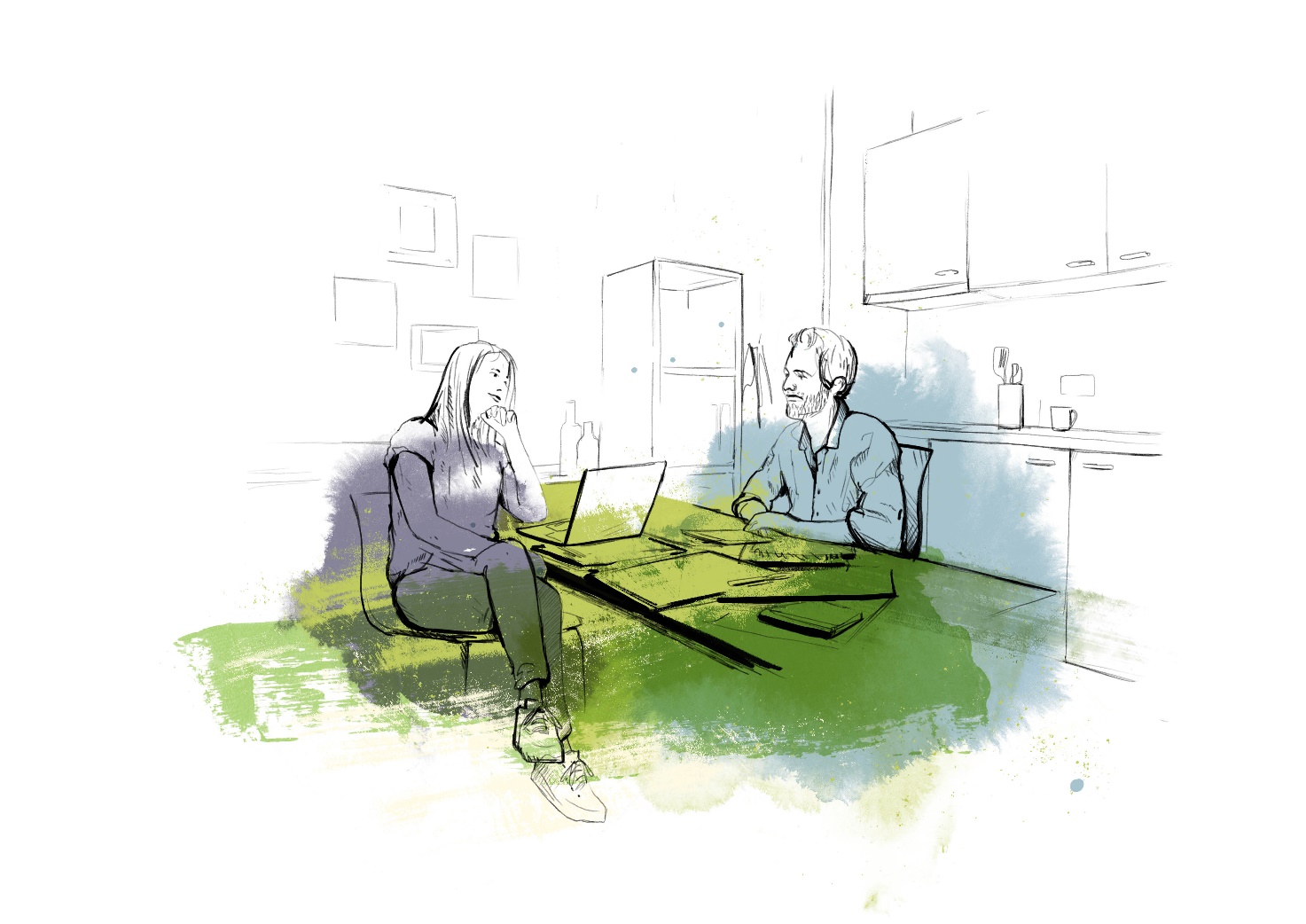 